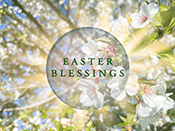 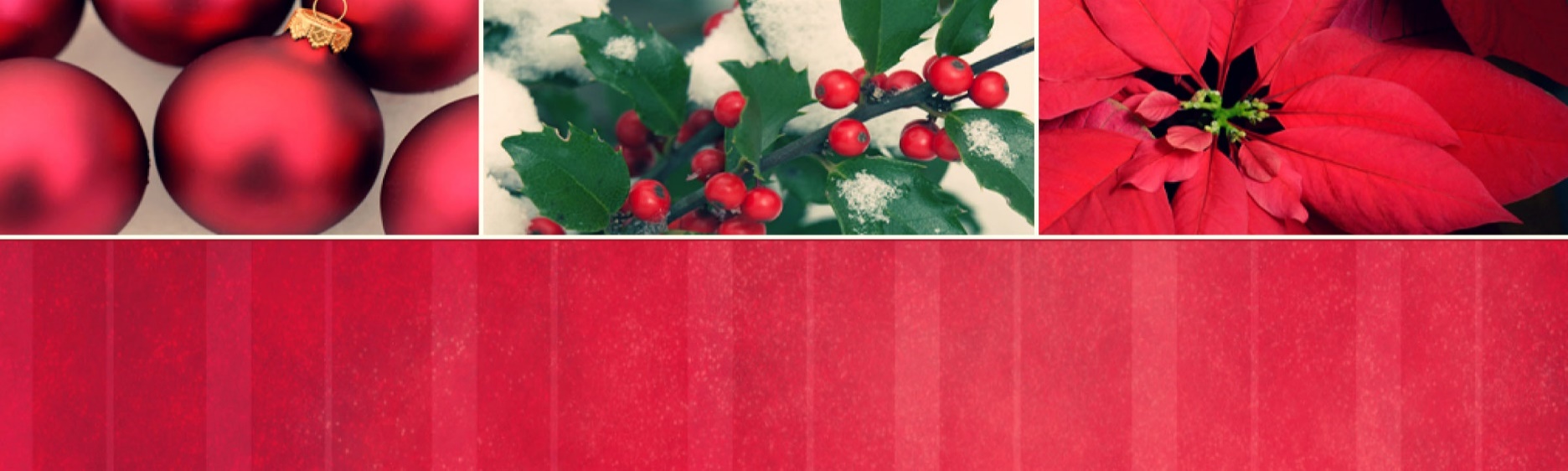 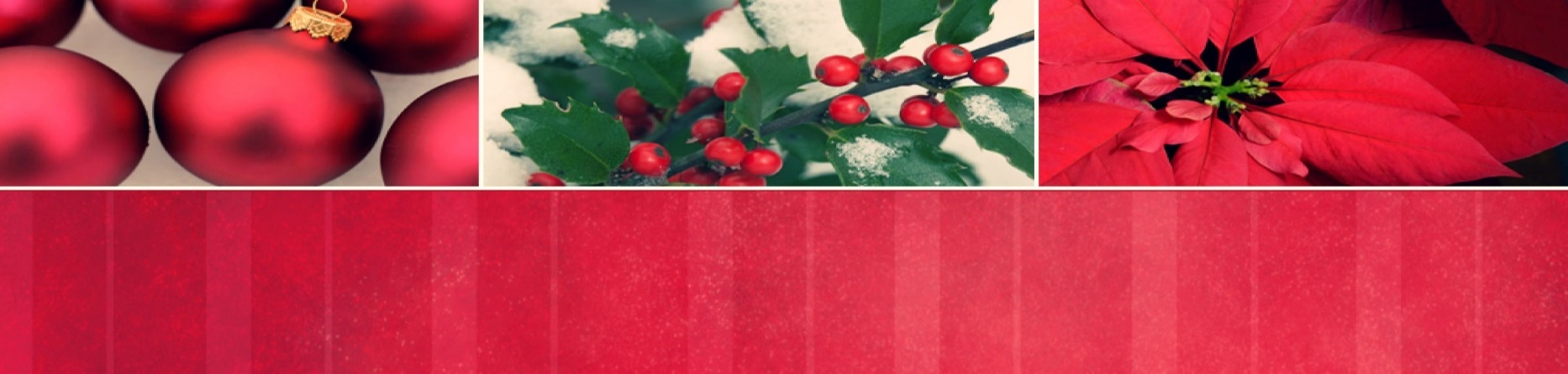 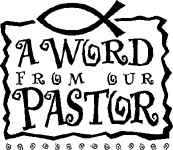 Let’s TalkOver my years in ministry, I have found that the greatest misunderstandings I have had with others have been through the use of e-mails and texts.  Because of that,  I have little use for either.Number one,  I have found them unreliable. Sometimes, they don’t get to me at all. Sometimes, they have been re-directed to my spam and deleted, and sometimes, I get them but don’t quite get the message. There are many times I have received them and got the wrong message or misunderstood the message. All of these things have also occurred with e-mails and texts which I have sent.  So please don’t always expect me to always reply to an e-mail or texts.  Some days I receive over 800 and if I tried to reply to every request or message, I would not have time to visit or write my weekly sermon. If you want to know if I got the message, call me or come by.I truly believe that the best way to communicate with others is to be able to look them straight in the eyes and talk with them. After reading Matthew 18,  I believe this is what Jesus thought too. 							1Don’t get me wrong.  For a pastor to stay informed, Do not get me wrong. In today’s world for a Pastor to stay informed, they have to read their e-mail and texts. But if something is really important, then it should be important enough to tell someone in person, or at the very least talk to them by telephone where oral and or visual communication can take place. I have decided that in most cases, it is best not to answer questions or problems that might be misunderstood by e-mail or texts. I prefer to look my friends or foes in the eyes and talk face to face. It is my experience that when I do that, I keep more friends and lose more enemies, and I ask that in most cases you call or come to see me if you can. If you need me,  let’s talk. 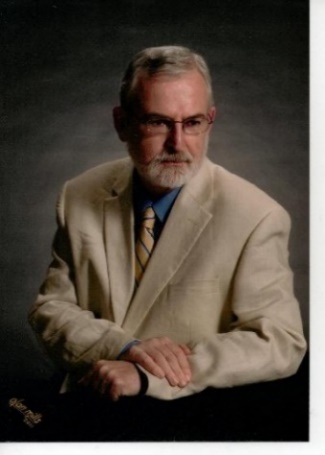 In Christ,Pastor doug  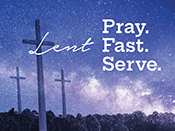 Trinity United Methodist Church1160 Trinity Church RoadNewberry, SC 29108803-276-1245 Office803-542-0082 Pastor Celldobenton@umcsc.nettrinityumcnewberry@gmail.comwww.trinityumcnewberry.netPLEASE VISIT OUR WEBSITEAS OFTEN AS YOU CAN!Church Secretary: Peggy BogartHead Usher: Harry LongshoreChoir Director: Organist: Eddie WelbornAlternate Organist: Phyllis SandersVideo Technicians: Josh Pitts, Foster Senn, Bryan WaldropNewsletter Editor: Harriet Stevenson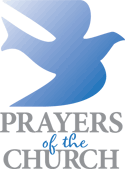 We are a caring church and want to share your concerns. Let us know  if you or someone you know would like to share a prayer request  with us. We will be happy to pray for you. To add or remove names, contact Peggy Bogart, Church Secretary, or Harriet Stevenson.Nursing Home: Continued Prayers:   Shirley Berry, Boyd Hendrix,  Jeannette Poag, Lavone Coates, Pastor Doug and Carrie, Frieda Kesler, Alice Longshore, Sonny Longshore, Harry Longshore, Bryan Waldrop, Jed BrehmerFamily and Friends of Trinity:   Woody Kreuzinger (Carrie’s father), Faith Benton (Pastor’s niece), Sandra Bodie, Charlotte Berry, Buddy Waldrop, Family of Trudy Force Brown NEEDED: LEADERS AND TEACHERS FOR VACATION BIBLE SCHOOL and CHILDREN’S CHURCH! Let Clarissa Hendrix know if you are interested.		      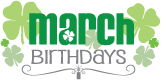       1-   David Morris             1 – Ralph D. Waldrop III 14- Kathryn Armstrong3 – Grady Senn	           15 – Jane Pollard4 – Corban Cutshall         15 - Joan Morris5 -  Ken Morris	           15 – Gavin Wilson6 – Cheryl  Longshore     15 – Wyatt Wilson   8 – Bobby Pollard            16 – Kevin Bundrick8 – Joyce Suber 	           25 – Harriet Stevenson10 – Barbara Rogers        26 – Wilson Senn10 – Wayne Black	           39 – Jamie Capps12 – Roger Longshore      13 – June Pitts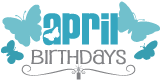           14-  Bill Lominack2 -  Steve Morris	          15-  Bridget Bouknight      5 – Mia Kate Brehmer    15 – Maverick Temples7-   Foster Senn 	          17 – Suzana Pruitt8 – Ann Senn                   19-  Lauryn Wilson8 -  Terry Woodward       22-  Melissa Spicer10- Henry Senn               28-  Nancy Pitts   11- Sylvia Holmes           11- Diane Waldrop                                     13- Charlie Rogers 2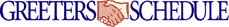 For March and AprilMarch 5 –    Watkins MartinMarch 12 –  Clarissa Hendrix March 19 -   Linda LominackMarch 26-    John PollardApril 2 -   Lorrie CappsApril 9 –   Phyllis SandersApril 16 – Gary HolmesApril 23 -  Debbie LipscombGreeters be in Narthex  by 10:40 a.m.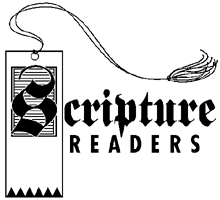 March 5 –  Crystal WaldropMarch 12 – Dixie WaldropMarch 19 – Lynn MohlerMarch 26 – Kelly MorrisApril 2 –  Sharon BaughmanApril 9 – Harriet StevensonApril 16 – Josh PittsApril 23 – Sylvia HolmesAcolyte Schedule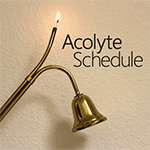 March 5 –  C.J.GriffenMarch 12 – Kelly MorrisMarch 19 – Noah MohlerMarch 26 – Kruz BouknightApril 2– Wyatt PittsApril 9 – Kelly MorrisApril 16 – Sylvia Holmes			     April 23 – Kruz BouknightACOLYTES: Be robed and in narthex by 10:50 a.m.Contact Kelly Morris (803) 924-5715 if you are unable to serve or if you need to switch with someone, so we can make changes in the bulletin. Readers, you will receive a  Bulletin in the mail with scripture included for your assigned Sunday.                                                                                  3TRINITY WOMEN’S CLUB  - The TWC sponsored        their annual Soup Sunday on January 26.  Thanks to all those who contributed financially as well as those women who made soup, sandwiches, corn muffins and pound cake! Wow, we have some awesome cooks at Trinity!We collected over $350 and made a donation to GAAP (God’s Abundance for All People) Food Bank at O’Neal Street UMC Church and a donation to the Pomaria Food Bank.  Sharon Baughman volunteers at GAAP.  They are in need of more volunteers.  If you are interested, talk to Sharon or Pastor Darlene at O’Neal St.  Thank you, Sharon, for serving others in this way.Our next meeting is Monday, March 6, at 5:00 p .m. in the Fellowship Hall.  SILVER AND GOLD – The Silver and Gold travelled to Clinton for their annual lunch at Dempsey’s Pizza.  We all enjoyed the PIZZA!Thanks to Jane Pollard for being in charge of the Bake Sale in conjunction with the sale of the Boston Butts.   It was a huge success.  Thanks to all who donated items to the Bake Sale, especially those outside of Silver and Gold, who weren’t expected to bake anything.  Y’all are awesome!  We collected over $600 which will be used for a  community outreach project.We will meet again on March 8 for a covered dish lunch in the Fellowship Hall.  Meeting time: 11:30 a.m. We will discuss what projects we will undertake with the money we raised from the Bake Sale.  We will also play Bingo with our new Bingo Game Set donated by Wilson Senn.  Thank you so much, Wilson.The April meeting of Silver and Gold will be announced after the March meeting.Trinity Men’s Club – The Trinity Men’s Club will meet on Wednesday, March 8. Thanks to the Men’s Club for all who helped make the sale of Boston Butts such a great success!  The men stayed up all night cooking and we want them to know we appreciate all they do for our church.  Without the fundraisers that the Men’s Club perform each year, Trinity would not be able to do as much  financially. The boston butts were delicious by the way!!!  April meeting will be April 5 at 7:30 p.m.Calendar for  and   2022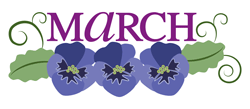 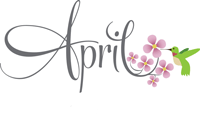 March 6			Trinity Women’s Club @ 5 :00 p.m.March 8			Men’s Club Meeting & Dinner @ 7:30 p.m.March 8			Silver and Gold – 11:30 a.m. Fellowship Hall – Covered DishMarch 12			Daylight Saving Time Starts at 2:00 a.m.March 13			Administrative Council Meeting @ 6:30 p.m. - CANCELLEDMarch 15			Deadline to apply for Frank Sr. and Audrey Senn Academic ScholarshipMarch 17			St. Patrick’s DayMarch 20			First Day of SpringApril 2				Palm Sunday Service @ 11:00 a.m.April 3				Trinity Women’s Club @ 5:00 p.m.April 5				Men’s Club @ 7:30 p.m.April 6				Maundy Thursday Service @ Trinity at 6:00 p.m.April 7				Good Friday Service @ New Chapel at 6:00 p.m.April 9				Easter Sunday – Information on service at Trinity TBAApril 10			Administrative Council Meeting @ 6:30 p.m.April 22			Church Spring Clean Up Date – 9:00 a.m. – 1:00 p.m.        Welcome New Members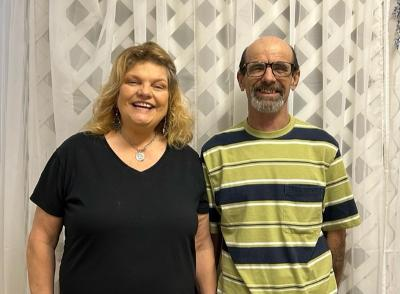 		       Lorrie and Jamie Capps. Lorrie and Jamie come to us from Grace LutheranChurch. Their     grandson, Maverick Temples, will be joining Trinity later. Lorrie and Jamie have a passion for working with youth and they look forward to being a part of our Trinity church family.  Please welcome them when you see them at church               4.  				When Is Holy Week?Here are the dates for Holy Week for 2023: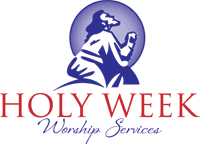 Sunday, April 2 - Saturday, April 8.Easter is on Sunday, April 9.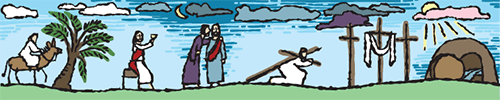 5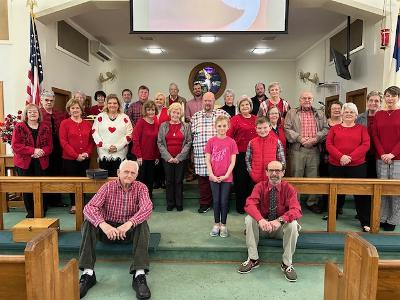 Wear Red Sunday and Recognition of American Hearth Month  - Feb. 19, 2023 – This photo and an article will appear in the April 2023 issue of the United Methodist Advocate newspaper.  Thanks to all who supported this important outreach ministry.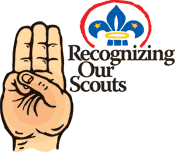 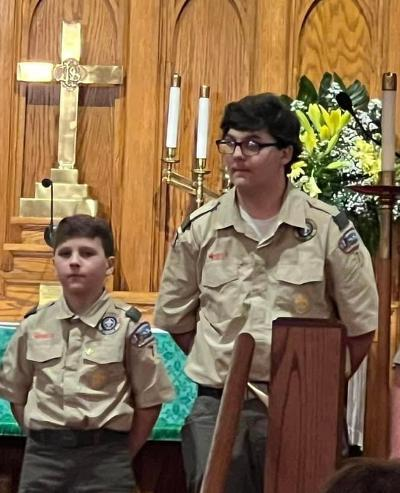                     Josh and  Hunter BlackOn April 22, starting at 9:00 a.m., we will hold our annual Spring Clean Up Day at Trinity.  We hope those who are able will show up with a positive attitude and a desire to work to make Trinity a more welcoming church.  Things we will be working on include cleaning up rooms after installation of blinds, work on History Room, work on Adult Sunday School Room, beautification around church, etc.  There will be a sign-up sheet in the Narthex in early April.  We would like for all organizations of the church to be involved, including youth.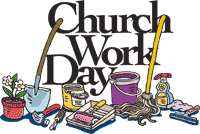 6DISCERNMENT PROCESSLEADING TO DISAFFILIATIONAs you know, The United Methodist Church is going through a very difficult time right now.  At a congregational meeting held on January 8, 2023, in the Fellowship Hall of Trinity, Pastor Benton, discussed and handed out information on disaffiliation. Later in February, Trinity had two church meetings immediately after church service.  One was to explain the topic of disaffiliation and the discernment process and the other was to vote on entering into the discernment process.  Pastor Benton, Craig Waldrop and Michael Bouknight were facilitators at the first meeting and Craig and Michael facilitated the second meeting.  At the second meeting, we voted unanimously to enter the discernment process.  We are now waiting for more information from the pastor or the Greenwood District.You may find the following blog posts written by Rev. Josh McClendon to be helpful in understanding where we are and how we got here.  If you have other questions, call Pastor Benton.McClendon ‘Breakdown’ series to help clarify UMC conflict.In an effort to share his perspective on the current conflicts in The United Methodist Church, one South Carolina UMC pastor has written a series of blog posts titled “Breakdown “and to date consist of eight reflections. The Rev. Josh McClendon, pastor of Pisgah UMC, Florence, said he wrote the posts to be a resource for people.  “In the face of our denominational woes, the most common refrain that I hear from Methodists everywhere is that they feel uninformed,” he said.The series can be found at  https://joshtmcc.wordpress.com/****************************************************************************************    Holly Myers was selected as the Teacher of the Year at Dutch Fork High School.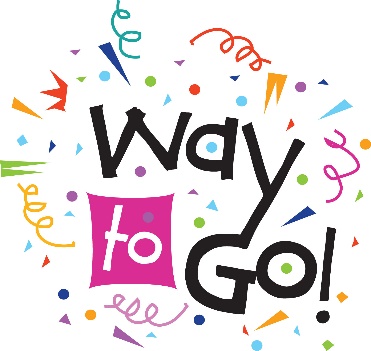 *     Kathryn and Charleigh Armstrong will be performing in the Newberry County School  District’s play, The Lion King, with students from schools all over the district. There will be four performances at The Ritz in mid-March.*     Noah Mohler made the Varsity Golf Team at Newberry Highschool as a freshman and is playing as  No. 1 on the  team.*     Kella Battiste is playing on the Ninety Six Travel Volleyball Team and recently scored the winning point for her team.*     Maverick Temples was selected to play on the Reuben Dodge Ball All-Star team which will be playing against other elementary schools at Newberry College on M arch 18 from 10 a.m. to 2:00 p.m.*     Josh and Hunter Black received their Merit Badges during the Court of Honor at St. John’s Lutheran Church in Pomaria recently.7Trinity United Methodist Church1160 Trinity Church RoadNewberry, SC 29108METHODIST YOUTH FELLOWSHIP (MYF) –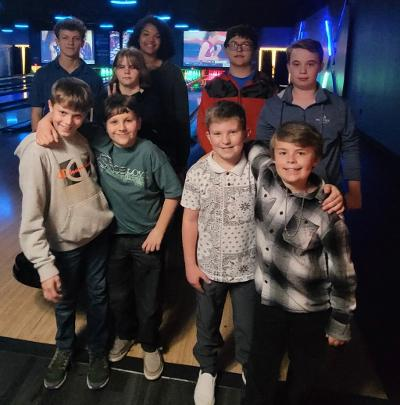 Erin Pitts, LeaderThe MYF went to Stars and Strikes for bowling and arcade games (see photo) on Sunday afternoon, Feb. 26.  They will be delivering the donations and canned goods from the Souper Bowl of Caring as well as volunteering at Pomaria Food Bank on March 11 from 11:00 a. m. to 2:00 p.m.  On March 12, after the church service, the MYF will hold a BBQ Plate fundraiser in the Fellowship Hall for  donations only. Their regular meeting at church will be March 26th at 5:00 p.m.  In April, they will attend a movie at the 25 Drive-In Movie theater in Greenwood.  Time TBA later.  The regular meeting will be on April 30 from 5:00 – 6:30 p.m.   Members of the 2023 MYF are: Kella Battiste, President; Hunter Black, Josh Black, Kruz Bouknight, Noah Mohler, Jessi Pitts, Sami Pitts, Wyatt Pitts, and Maverick Temples.Important Dates of Lent Significance2022 DatesPalm SundayCelebrates Jesus's triumphant entry into JerusalemApril 2, 2032 -11:00 a.m. Service at TrinityHoly WeekThe week leading up to EasterApril 2 – April 18, 2023NOTE: Holy Week does not include EasterMaundy ThursdayCommemorates the foot washing and Last Supper of Jesus Christ with the ApostlesApril 6, 2023- Service at Trinity at 6:00 p.m.Good FridayCommemorates the crucifixion of Jesus and his death at CalvaryApril 7, 2023 – Service at New Chapel at 6:00 p.m.Holy SaturdayCommemorates Jesus' body resting in the tombApril 8, 2023Easter SundayCelebrates the resurrection of Jesus from the dead and his victory over sin and death. Easter Sunday isnot a part of Holy Week.April 9, 2023- Sunrise Service (7:00 a.m.) followed by Breakfast and Regular worship service  at  (11:00 a.m.) at Trinity.